Publicado en Ciudad de México el 17/12/2021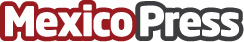 Dispositivos satelitales revolucionan las industrias mediante tecnologías basadas en el ahorro de energíaGlobalstar conecta a los sectores más importantes a una de las redes satelitales más modernas y rápidas del mundo por medio de dispositivos que funcionan con energía solarDatos de contacto:Paula Monterrubio5555555555Nota de prensa publicada en: https://www.mexicopress.com.mx/dispositivos-satelitales-revolucionan-las Categorías: Logística Consumo Innovación Tecnológica Sector Energético http://www.mexicopress.com.mx